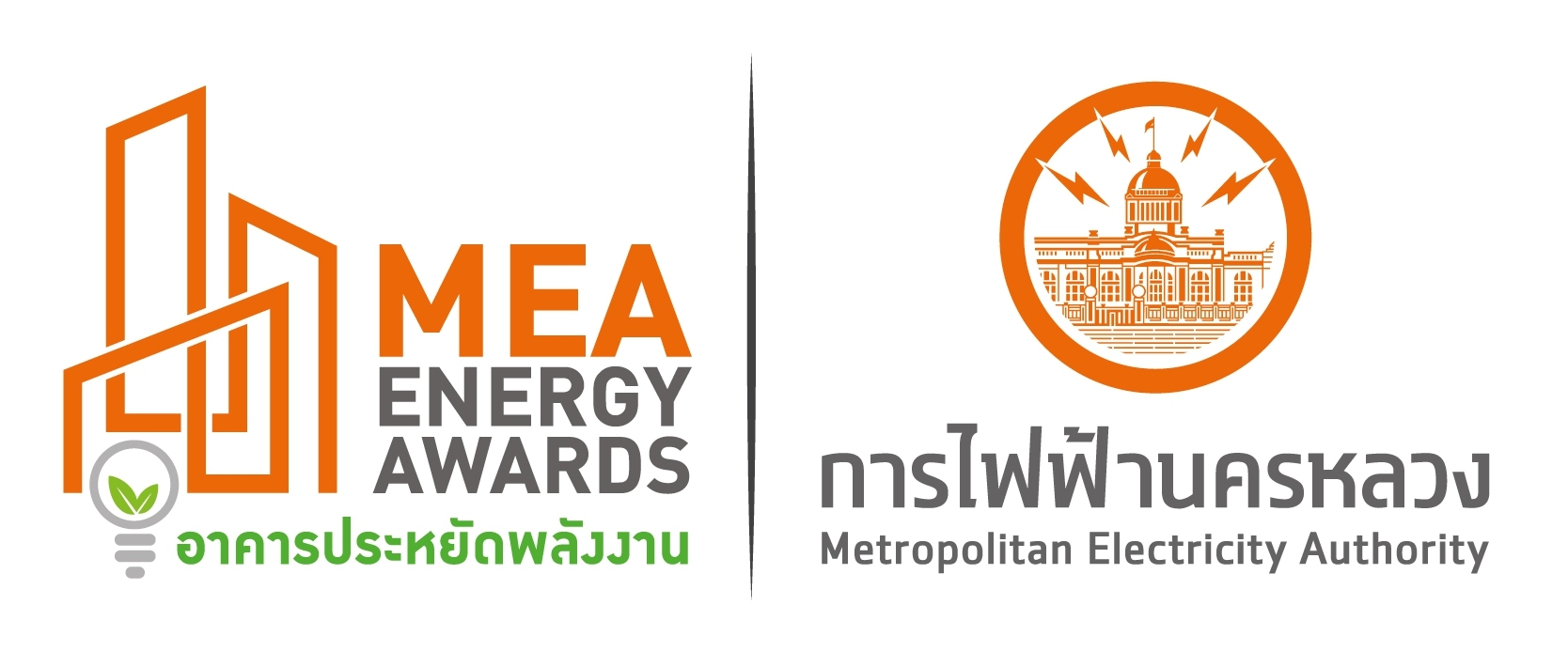 แบบฟอร์มขอเบิกเงินสนับสนุนส่วนลดค่าบริการ (MEA Privilege)โครงการส่งเสริมการปรับปรุงประสิทธิภาพการใช้พลังงานในอาคารปีที่ 6 MEA ENERGY AWARDS1) ชื่ออาคาร.........................................................................................................................................................................................................2) ประเภทอาคาร (โปรดระบุเครื่องหมาย ให้ตรงตามใบสมัครของท่าน)           สำนักงาน	      โรงพยาบาล	 ไฮเปอร์มาร์เก็ต		 ศูนย์การค้า/ห้างสรรพสินค้า      โรงแรม	      โรงเรียน		 มหาวิทยาลัย		 ร้านค้าขนาดเล็ก/ร้านสะดวกซื้อ3) สมัครเข้าโครงการฯ วันที่..........เดือน.............พ.ศ.2564 และได้รับตราสัญลักษณ์ MEA ENERGY AWARDS รหัส  MEA2021-....................               หนังสือแจ้งผลออกโดย กฟน.เลขที่ มท 5230/................................................................ลงวันที่..........................................................................4) ดำเนินการทำสัญญากับการไฟฟ้านครหลวง โดยเลือกรับบริการอย่างหนึ่งอย่างใดเป็นส่วนลดค่าบริการมูลค่าสูงสุดไม่เกิน 30,000.00บาท* (โปรดระบุเครื่องหมาย ที่ท่านเลือก)           บริการล้างแอร์	     	 บริการติดตั้ง EV Charger	 บริการ Energy Audit       บริการ Energy Training     	 บริการติดตั้ง EV Charger	5) อาคารมีความประสงค์ขอรับเงินสนับสนุนส่วนลดค่าบริการ (MEA Privilege)  เป็นเงินทั้งสิ้น................................................................บาท จำนวนเงิน(ตัวอักษร)............................................................................................................................................................................................6) โปรดระบุรายละเอียดในการสั่งจ่ายเงินให้ชัดเจนดังนี้สั่งจ่ายในนาม.........................................................................................ชื่อธนาคาร.............................................................................บัญชีหมายเลข............................................................................. เลขประจำตัวผู้เสียภาษี...................................................................ที่อยู่ เลขที่ ...........................................................................................................................................................................................7) ติดต่อรับเงินประสานงาน(นาย/นาง/นางสาว)................................................................ตำแหน่ง....................................................................เบอร์มือถือ......................................................................E-mail..........................................................................................................................8) อาคารได้แนบเอกสารมาครบถ้วน ดังนี้ 8.1 สำเนาหนังสือข้อตกลง/สัญญาจ้าง ในการรับบริการกับการไฟฟ้านครหลวง 8.2 สำเนาหนังสือรับรองบริษัท หรือ สำเนาหนังสือรับรองการจัดตั้ง (ไม่เกิน 6 เดือน)8.3 สำเนาบัญชีธนาคาร (รับรองสำเนา)8.4 สำเนาใบทะเบียนภาษีมูลค่าเพิ่ม (แบบ ภ.พ. 20) (ถ้ามี)8.5 ใบมอบอำนาจ พร้อมรับรองสำเนาบัตรของผู้มอบและผู้รับมอบอำนาจ 8.6 เอกสาร ใบสำคัญรับเงิน/ใบเสร็จรับเงิน/ใบกำกับภาษี  ออกในนาม
 "การไฟฟ้านครหลวง สำนักงานใหญ่ อาคารวัฒนวิภาส เลขที่ 1192 ถนนพระรามที่ 4 แขวงคลองเตย เขตคลองเตย กรุงเทพมหานคร 10110 เลขประจำตัวผู้เสียภาษีอากร 0994000165200 " ทั้งนี้ กฟน.จะหักเงิน ณ ที่จ่าย 1% (ยกเว้นหน่วยงานราชการ) และออกหนังสือรับรองการหักภาษีให้ตามระเบียบกรมสรรพากรข้าพเจ้าได้รับทราบและยอมรับในเงื่อนไขโดยข้อมูลที่แจ้งในแบบฟอร์มนี้เป็นจริงทุกประการ และอาคารมีความประสงค์ขอเบิกเงินสนับสนุนส่วนลดค่าบริการ(MEA Privilege) ดังเอกสารที่ได้แนบมาครบถ้วนแล้วพร้อมนี้									    ลงชื่อ ...............................................................(ผู้มีอำนาจลงนาม)**   	(...............................................................)					   ตำแหน่ง .............................................................	   วันที่.....................................................................หมายเหตุ: *กฟน.จะจ่ายเงินสนับสนุนค่าบริการตามจริงมูลค่าสูงสุดไม่เกิน 30,000.-บาท/แห่ง **ผู้มีอำนาจลงนามเป็นระดับผู้จัดการ/ผู้อำนวยการ หรือผู้ได้รับมอบหมายที่สามารถรับรองเอกสารและปฏิบัติตามเงื่อนไขของโครงการฯได้